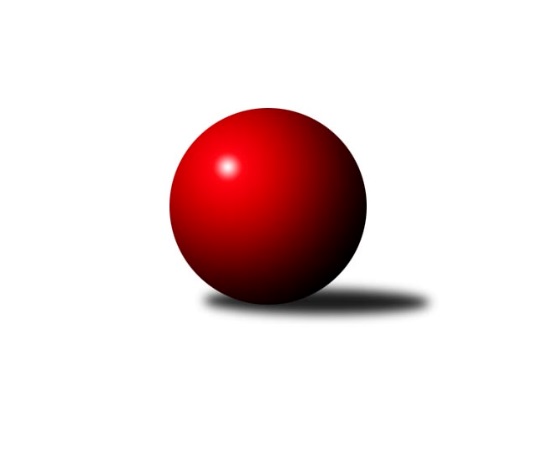 Č.7Ročník 2021/2022	23.10.2021Nejlepšího výkonu v tomto kole: 3369 dosáhlo družstvo: KK Vyškov BJihomoravská divize 2021/2022Výsledky 7. kolaSouhrnný přehled výsledků:KC Zlín B	- KK Vyškov B	3:5	3294:3369	11.5:12.5	22.10.SK Baník Ratíškovice B	- KK Slovan Rosice B	6:2	3147:3066	14.0:10.0	22.10.KK Blansko B	- TJ Sokol Luhačovice	2:6	3200:3301	8.5:15.5	22.10.KK Vyškov C	- SK Baník Ratíškovice A	5:3	3129:3135	13.0:11.0	23.10.TJ Jiskra Otrokovice	- TJ Bojkovice Krons	7:1	3230:3019	16.0:8.0	23.10.SKK Dubňany B	- KK Réna Ivančice 	2:6	3049:3134	10.5:13.5	23.10.TJ Sokol Mistřín B	- KK Jiskra Čejkovice	4:4	3331:3366	12.5:11.5	23.10.Tabulka družstev:	1.	TJ Sokol Luhačovice	7	6	0	1	39.0 : 17.0 	100.0 : 68.0 	 3147	12	2.	KK Vyškov C	7	6	0	1	38.5 : 17.5 	95.5 : 72.5 	 3039	12	3.	KK Vyškov B	7	5	0	2	35.0 : 21.0 	95.0 : 73.0 	 3193	10	4.	TJ Bojkovice Krons	7	5	0	2	29.0 : 27.0 	85.0 : 83.0 	 3128	10	5.	KK Jiskra Čejkovice	7	4	1	2	35.0 : 21.0 	96.5 : 71.5 	 3144	9	6.	KC Zlín B	7	4	0	3	34.0 : 22.0 	86.0 : 82.0 	 2888	8	7.	SK Baník Ratíškovice A	6	3	0	3	22.0 : 26.0 	70.0 : 74.0 	 3150	6	8.	SK Baník Ratíškovice B	7	3	0	4	27.0 : 29.0 	84.0 : 84.0 	 3051	6	9.	KK Slovan Rosice B	7	3	0	4	25.0 : 31.0 	79.5 : 88.5 	 3068	6	10.	TJ Sokol Mistřín B	7	2	1	4	20.0 : 36.0 	76.0 : 92.0 	 3203	5	11.	TJ Jiskra Otrokovice	6	2	0	4	20.0 : 28.0 	68.0 : 76.0 	 2795	4	12.	KK Réna Ivančice	7	2	0	5	22.0 : 34.0 	76.0 : 92.0 	 3007	4	13.	SKK Dubňany B	7	1	0	6	19.0 : 37.0 	71.0 : 97.0 	 3106	2*	14.	KK Blansko B	7	1	0	6	18.5 : 37.5 	69.5 : 98.5 	 3122	2  * Družstvu SKK Dubňany B budou v konečné tabulce odečteny 2 body
Podrobné výsledky kola:	 KC Zlín B	3294	3:5	3369	KK Vyškov B	Miroslav Polášek	131 	 151 	 143 	136	561 	 1:3 	 607 	 123	163 	 156	165	Pavel Vymazal	Petr Mňačko	148 	 141 	 130 	145	564 	 3:1 	 538 	 123	137 	 134	144	Kamil Bednář	Martin Polepil *1	120 	 120 	 134 	138	512 	 1:3 	 532 	 144	129 	 135	124	Robert Mondřík	Filip Vrzala	125 	 139 	 159 	134	557 	 3:1 	 542 	 154	127 	 140	121	Tomáš Vejmola	Zdeněk Bachňák	132 	 115 	 116 	150	513 	 1:3 	 573 	 146	150 	 129	148	Jiří Trávníček	Petr Polepil	157 	 142 	 148 	140	587 	 2.5:1.5 	 577 	 146	135 	 148	148	Tomáš Procházkarozhodčí: Zdeněk Bachňákstřídání: *1 od 61. hodu Zdeněk ŠeděnkaNejlepší výkon utkání: 607 - Pavel Vymazal	 SK Baník Ratíškovice B	3147	6:2	3066	KK Slovan Rosice B	Radek Kříž	131 	 127 	 132 	140	530 	 3:1 	 497 	 144	124 	 123	106	Jaroslav Smrž	Radovan Kadlec	141 	 147 	 130 	146	564 	 2:2 	 585 	 127	167 	 146	145	Petr Streubel	Zdeněk Helešic	125 	 134 	 124 	133	516 	 2:2 	 512 	 129	131 	 127	125	Miroslav Ptáček	Luděk Vacenovský *1	112 	 136 	 131 	139	518 	 3:1 	 507 	 123	129 	 122	133	Karel Plaga	Josef Něnička	164 	 103 	 129 	135	531 	 3:1 	 428 	 107	91 	 132	98	Petr Špatný	Pavel Slavík	142 	 116 	 116 	114	488 	 1:3 	 537 	 132	119 	 143	143	Michal Klvaňarozhodčí: Michal Zdražilstřídání: *1 od 31. hodu Michal ZdražilNejlepší výkon utkání: 585 - Petr Streubel	 KK Blansko B	3200	2:6	3301	TJ Sokol Luhačovice	Jiří Zapletal	142 	 140 	 132 	125	539 	 2.5:1.5 	 520 	 127	140 	 112	141	Jiří Konečný	Ladislav Musil	136 	 114 	 137 	141	528 	 1:3 	 601 	 148	166 	 150	137	Tomáš Molek	Jan Kotouč *1	121 	 120 	 138 	148	527 	 1:3 	 548 	 142	122 	 134	150	Vratislav Kunc	Karel Kolařík	109 	 133 	 133 	144	519 	 3:1 	 498 	 129	113 	 118	138	Karel Máčalík	Ladislav Novotný	149 	 116 	 126 	138	529 	 1:3 	 544 	 129	142 	 131	142	Libor Slezák	Miroslav Flek	129 	 130 	 162 	137	558 	 0:4 	 590 	 136	140 	 167	147	Miroslav Hvozdenskýrozhodčí: Jan Šmerdastřídání: *1 od 61. hodu Vít JanáčekNejlepší výkon utkání: 601 - Tomáš Molek	 KK Vyškov C	3129	5:3	3135	SK Baník Ratíškovice A	Petr Večerka	139 	 133 	 124 	143	539 	 3.5:0.5 	 516 	 133	121 	 124	138	Dominik Schüller	Vladimír Crhonek	132 	 130 	 120 	106	488 	 0:4 	 542 	 139	146 	 122	135	Tomáš Koplík ml.	Pavel Zaremba	130 	 149 	 124 	118	521 	 2:2 	 512 	 125	131 	 130	126	Eliška Fialová	Břetislav Láník	143 	 125 	 149 	134	551 	 3:1 	 546 	 141	155 	 128	122	Jaroslav Šerák	Petr Matuška	126 	 125 	 126 	133	510 	 2.5:1.5 	 509 	 123	137 	 126	123	Marie Kobylková	Miloslav Krejčí	146 	 134 	 127 	113	520 	 2:2 	 510 	 130	135 	 113	132	Viktor Výletarozhodčí: Břetislav LáníkNejlepší výkon utkání: 551 - Břetislav Láník	 TJ Jiskra Otrokovice	3230	7:1	3019	TJ Bojkovice Krons	Michael Divílek ml.	138 	 129 	 141 	141	549 	 4:0 	 493 	 131	116 	 129	117	Jakub Lahuta	Teofil Hasák	128 	 139 	 115 	137	519 	 1:3 	 544 	 136	126 	 132	150	Jan Lahuta	Tereza Divílková	134 	 159 	 138 	152	583 	 4:0 	 447 	 108	120 	 104	115	Vlastimil Lahuta *1	Eliška Novotná	135 	 130 	 135 	119	519 	 2:2 	 513 	 133	135 	 112	133	David Hanke	Michael Divílek st.	118 	 126 	 134 	127	505 	 2:2 	 469 	 138	130 	 111	90	Jiří Kafka	Jiří Gach	151 	 148 	 118 	138	555 	 3:1 	 553 	 136	134 	 147	136	Petr Bařinkarozhodčí: Michael Divílek st.střídání: *1 od 61. hodu Lenka MenšíkováNejlepší výkon utkání: 583 - Tereza Divílková	 SKK Dubňany B	3049	2:6	3134	KK Réna Ivančice 	Ladislav Teplík	127 	 151 	 116 	133	527 	 1.5:2.5 	 545 	 121	151 	 127	146	Tomáš Buršík	Zdeněk Jurkovič	138 	 111 	 115 	125	489 	 1:3 	 514 	 123	127 	 119	145	Luděk Kolář	Jan Blahůšek	133 	 139 	 145 	112	529 	 3:1 	 537 	 127	160 	 144	106	Miroslav Nemrava	Michal Veselý	105 	 112 	 138 	114	469 	 2:2 	 488 	 126	135 	 116	111	Pavel Harenčák	Stanislav Herka	135 	 125 	 122 	108	490 	 1:3 	 513 	 129	135 	 128	121	Tomáš Čech	Zdeněk Kratochvíla	129 	 130 	 139 	147	545 	 2:2 	 537 	 141	132 	 134	130	Jaroslav Mošaťrozhodčí:  Vedoucí družstevNejlepšího výkonu v tomto utkání: 545 kuželek dosáhli: Tomáš Buršík, Zdeněk Kratochvíla	 TJ Sokol Mistřín B	3331	4:4	3366	KK Jiskra Čejkovice	Milan Peťovský	135 	 132 	 132 	122	521 	 0:4 	 566 	 137	162 	 139	128	Radek Michna	Radek Horák	156 	 139 	 137 	144	576 	 3:1 	 561 	 147	126 	 146	142	Ludvík Vaněk	Michaela Varmužová	147 	 158 	 139 	138	582 	 3:1 	 533 	 121	132 	 127	153	Vít Svoboda	Petr Valášek	150 	 129 	 153 	142	574 	 3:1 	 562 	 145	153 	 128	136	Martin Komosný	Petr Málek	129 	 147 	 118 	133	527 	 1:3 	 587 	 141	139 	 160	147	Tomáš Stávek	Zbyněk Bábíček	148 	 142 	 144 	117	551 	 2.5:1.5 	 557 	 147	142 	 139	129	Zdeněk Škrobákrozhodčí: Zbyněk BábíčekNejlepší výkon utkání: 587 - Tomáš StávekPořadí jednotlivců:	jméno hráče	družstvo	celkem	plné	dorážka	chyby	poměr kuž.	Maximum	1.	Jakub Pekárek 	TJ Bojkovice Krons	586.85	378.7	208.2	1.5	4/5	(616)	2.	Pavel Vymazal 	KK Vyškov B	574.25	377.8	196.5	3.1	5/5	(614)	3.	Tomáš Procházka 	KK Vyškov B	574.05	376.4	197.6	2.3	5/5	(623)	4.	Michael Divílek  ml.	TJ Jiskra Otrokovice	569.50	373.5	196.0	3.8	4/4	(609.6)	5.	Tomáš Molek 	TJ Sokol Luhačovice	569.24	371.9	197.3	2.5	5/5	(614)	6.	Josef Něnička 	SK Baník Ratíškovice B	568.13	369.7	198.4	4.2	3/3	(582)	7.	Tomáš Stávek 	KK Jiskra Čejkovice	566.28	372.9	193.4	3.6	5/5	(618)	8.	Vratislav Kunc 	TJ Sokol Luhačovice	563.45	379.7	183.7	5.8	4/5	(592.8)	9.	Miroslav Hvozdenský 	TJ Sokol Luhačovice	556.33	368.7	187.6	4.8	5/5	(598)	10.	Petr Bařinka 	TJ Bojkovice Krons	554.68	378.8	175.8	5.3	5/5	(585.6)	11.	Ludvík Vaněk 	KK Jiskra Čejkovice	551.68	374.0	177.6	4.8	5/5	(577.2)	12.	Jan Lahuta 	TJ Bojkovice Krons	551.20	369.5	181.7	5.0	5/5	(580)	13.	Jiří Trávníček 	KK Vyškov B	551.11	364.8	186.3	3.6	5/5	(573)	14.	Petr Valášek 	TJ Sokol Mistřín B	549.11	376.0	173.1	6.1	3/4	(574)	15.	Tomáš Buršík 	KK Réna Ivančice 	548.72	369.9	178.8	4.7	5/5	(566)	16.	Tomáš Koplík  ml.	SK Baník Ratíškovice A	548.67	375.4	173.2	6.8	3/3	(563)	17.	Radovan Kadlec 	SK Baník Ratíškovice B	547.00	366.1	180.9	6.1	3/3	(573)	18.	Michal Klvaňa 	KK Slovan Rosice B	544.38	366.4	178.0	5.4	4/5	(562)	19.	Petr Polepil 	KC Zlín B	543.64	359.6	184.1	4.7	4/4	(587)	20.	Vít Svoboda 	KK Jiskra Čejkovice	542.76	366.5	176.2	4.2	5/5	(599)	21.	Radek Kříž 	SK Baník Ratíškovice B	541.33	384.5	156.8	6.0	3/3	(552)	22.	Zbyněk Bábíček 	TJ Sokol Mistřín B	540.50	368.0	172.5	5.3	4/4	(567)	23.	Tomáš Mráka 	SK Baník Ratíškovice B	539.83	355.0	184.8	3.7	2/3	(560)	24.	Jaroslav Mošať 	KK Réna Ivančice 	539.72	362.1	177.6	4.0	5/5	(568)	25.	Filip Vrzala 	KC Zlín B	539.65	363.3	176.3	6.5	4/4	(576)	26.	Miloslav Krejčí 	KK Vyškov C	539.00	365.8	173.2	7.8	4/4	(571)	27.	Libor Slezák 	TJ Sokol Luhačovice	538.88	367.7	171.2	5.4	4/5	(548)	28.	Zdeněk Kratochvíla 	SKK Dubňany B	538.88	361.8	177.1	5.1	4/4	(545)	29.	Petr Málek 	TJ Sokol Mistřín B	538.69	362.2	176.5	8.5	4/4	(566)	30.	Robert Mondřík 	KK Vyškov B	538.36	366.9	171.4	6.4	5/5	(572)	31.	Jakub Cizler 	TJ Sokol Mistřín B	538.00	374.4	163.6	5.4	4/4	(556)	32.	Radek Michna 	KK Jiskra Čejkovice	537.72	362.6	175.2	7.4	5/5	(566)	33.	Viktor Výleta 	SK Baník Ratíškovice A	537.06	363.5	173.6	5.2	3/3	(571)	34.	Tomáš Vejmola 	KK Vyškov B	536.88	365.8	171.1	5.1	4/5	(566)	35.	Radek Horák 	TJ Sokol Mistřín B	536.83	362.2	174.7	6.3	4/4	(576)	36.	Zdeněk Škrobák 	KK Jiskra Čejkovice	536.10	364.5	171.6	4.8	4/5	(557)	37.	Dominik Schüller 	SK Baník Ratíškovice A	534.83	351.8	183.0	5.4	3/3	(590)	38.	Karel Máčalík 	TJ Sokol Luhačovice	534.60	358.7	175.9	5.9	4/5	(577)	39.	Jiří Konečný 	TJ Sokol Luhačovice	534.60	364.7	169.9	5.0	5/5	(570)	40.	Pavel Zaremba 	KK Vyškov C	533.90	367.7	166.2	6.3	4/4	(561)	41.	Zdeněk Bachňák 	KC Zlín B	533.54	363.4	170.1	8.9	4/4	(561)	42.	Jaroslav Šerák 	SK Baník Ratíškovice A	532.83	357.7	175.2	5.2	3/3	(606)	43.	Břetislav Láník 	KK Vyškov C	532.63	367.7	164.9	4.7	3/4	(551)	44.	Miroslav Flek 	KK Blansko B	532.13	362.3	169.8	8.2	4/4	(558)	45.	Ladislav Novotný 	KK Blansko B	531.92	353.9	178.0	4.8	4/4	(569)	46.	Martin Mačák 	SKK Dubňany B	530.17	362.5	167.7	6.7	4/4	(556)	47.	Luděk Vacenovský 	SK Baník Ratíškovice B	529.93	369.1	160.8	7.6	3/3	(547)	48.	Jan Večerka 	KK Vyškov B	529.35	363.3	166.1	5.8	4/5	(562)	49.	Zbyněk Cizler 	TJ Sokol Mistřín B	527.67	364.3	163.3	8.0	3/4	(553)	50.	Tereza Divílková 	TJ Jiskra Otrokovice	527.35	350.2	177.2	4.9	4/4	(589)	51.	Martin Komosný 	KK Jiskra Čejkovice	526.48	351.3	175.2	3.8	5/5	(562)	52.	Miroslav Ptáček 	KK Slovan Rosice B	526.00	370.3	155.7	5.6	5/5	(567)	53.	Josef Kotlán 	KK Blansko B	525.17	365.4	159.8	7.1	4/4	(551)	54.	Jan Blahůšek 	SKK Dubňany B	524.25	351.0	173.3	9.3	4/4	(575)	55.	Jiří Zapletal 	KK Blansko B	524.19	347.8	176.4	5.6	4/4	(539)	56.	Vladimír Crhonek 	KK Vyškov C	523.67	354.3	169.3	7.3	3/4	(546)	57.	Petr Večerka 	KK Vyškov C	522.93	349.2	173.8	6.9	4/4	(551)	58.	Karel Plaga 	KK Slovan Rosice B	522.50	360.8	161.8	7.0	4/5	(553)	59.	Jaroslav Smrž 	KK Slovan Rosice B	520.85	355.9	165.0	7.6	5/5	(549)	60.	Václav Podéšť 	SK Baník Ratíškovice A	520.50	362.0	158.5	11.5	2/3	(526)	61.	Tomáš Jelínek 	KK Vyškov C	520.44	355.4	165.1	9.3	3/4	(549)	62.	Zdeněk Šeděnka 	KC Zlín B	519.20	354.4	164.9	7.3	4/4	(566.4)	63.	Vít Janáček 	KK Blansko B	517.67	350.0	167.7	5.5	3/4	(559)	64.	Jakub Lahuta 	TJ Bojkovice Krons	516.60	369.5	147.2	8.3	4/5	(548.4)	65.	Pavel Slavík 	SK Baník Ratíškovice B	514.80	354.5	160.3	7.5	3/3	(539)	66.	Martin Polepil 	KC Zlín B	514.67	358.1	156.5	9.6	3/4	(533)	67.	Petr Jonášek 	TJ Jiskra Otrokovice	514.13	354.9	159.2	10.3	3/4	(528)	68.	Ladislav Teplík 	SKK Dubňany B	512.75	357.0	155.8	9.6	4/4	(550)	69.	Tomáš Čech 	KK Réna Ivančice 	512.05	359.5	152.6	6.8	4/5	(536)	70.	Ladislav Musil 	KK Blansko B	511.67	348.8	162.8	8.0	3/4	(528)	71.	Eliška Novotná 	TJ Jiskra Otrokovice	508.63	349.6	159.0	8.8	3/4	(536)	72.	Michal Zdražil 	SK Baník Ratíškovice B	507.53	358.0	149.5	13.0	2/3	(521)	73.	Eduard Kremláček 	KK Réna Ivančice 	506.45	348.9	157.6	7.2	4/5	(525)	74.	Eliška Fialová 	SK Baník Ratíškovice A	503.89	353.2	150.7	9.5	3/3	(524)	75.	Zdeněk Jurkovič 	SKK Dubňany B	502.56	350.6	151.9	9.3	4/4	(517)	76.	Miroslav Polášek 	KC Zlín B	501.76	345.8	156.0	7.8	3/4	(561)	77.	Pavel Harenčák 	KK Réna Ivančice 	501.60	338.8	162.9	7.0	4/5	(524)	78.	Luděk Kolář 	KK Réna Ivančice 	499.28	350.3	149.0	12.6	5/5	(529)	79.	Petr Špatný 	KK Slovan Rosice B	474.15	341.3	132.9	13.9	4/5	(501.6)	80.	Michael Divílek  st.	TJ Jiskra Otrokovice	463.00	325.5	137.5	19.0	3/4	(505)	81.	Teofil Hasák 	TJ Jiskra Otrokovice	454.87	331.2	123.6	14.8	3/4	(519)		Petr Streubel 	KK Slovan Rosice B	596.24	384.0	212.3	1.6	3/5	(620.4)		Samuel Kliment 	KC Zlín B	568.00	370.0	198.0	6.5	1/4	(574)		Michaela Varmužová 	TJ Sokol Mistřín B	567.50	390.0	177.5	2.5	1/4	(582)		Petr Mňačko 	KC Zlín B	564.00	387.0	177.0	7.0	1/4	(564)		Jakub Süsz 	TJ Jiskra Otrokovice	546.30	374.9	171.4	3.9	2/4	(555.6)		Milan Ryšánek 	KK Vyškov C	544.00	344.0	200.0	10.0	1/4	(544)		Adam Kalina 	TJ Bojkovice Krons	543.20	381.8	161.4	4.8	2/5	(556)		Stanislav Herka 	SKK Dubňany B	539.75	364.5	175.3	8.3	2/4	(575)		Kamil Ondroušek 	KK Slovan Rosice B	539.20	383.0	156.2	9.1	2/5	(560.4)		Ľubomír Kalakaj 	KK Slovan Rosice B	536.17	364.0	172.2	7.2	3/5	(559)		Magda Winterová 	KK Slovan Rosice B	535.10	355.4	179.8	7.3	2/5	(539)		Lumír Navrátil 	TJ Bojkovice Krons	530.93	362.6	168.3	6.9	3/5	(551)		Pavel Kubálek 	KC Zlín B	524.25	354.0	170.3	4.4	2/4	(583)		Karel Kolařík 	KK Blansko B	521.67	362.7	159.0	9.0	1/4	(533)		Jiří Kafka 	TJ Bojkovice Krons	521.47	370.2	151.3	14.4	3/5	(556)		Martin Hradský 	TJ Bojkovice Krons	520.40	353.1	167.3	8.2	2/5	(536.4)		Michal Veselý 	SKK Dubňany B	520.00	351.3	168.8	9.0	2/4	(546)		Jana Kurialová 	KK Vyškov C	520.00	352.0	168.0	4.0	1/4	(520)		Zdeněk Helešic 	SK Baník Ratíškovice B	516.25	342.8	173.5	6.3	1/3	(538)		Kamil Bednář 	KK Vyškov B	515.53	361.4	154.1	6.7	3/5	(538)		Tomáš Řihánek 	KK Réna Ivančice 	514.20	363.0	151.2	6.0	1/5	(516)		David Hanke 	TJ Bojkovice Krons	513.00	378.0	135.0	9.0	1/5	(513)		Jiří Gach 	TJ Jiskra Otrokovice	512.70	344.8	167.9	1.8	2/4	(555)		Petr Matuška 	KK Vyškov C	509.80	349.3	160.5	6.7	2/4	(542)		Marie Kobylková 	SK Baník Ratíškovice A	509.00	367.0	142.0	16.0	1/3	(509)		Jaroslav Bařina 	KK Jiskra Čejkovice	508.20	357.0	151.2	12.0	1/5	(510)		Miroslav Nemrava 	KK Réna Ivančice 	506.07	363.9	142.1	12.0	3/5	(537)		Milan Peťovský 	TJ Sokol Mistřín B	504.13	352.9	151.3	8.9	2/4	(557)		Petr Kudláček 	TJ Sokol Luhačovice	500.67	345.3	155.3	6.3	3/5	(547)		Jana Mačudová 	SK Baník Ratíškovice B	496.00	352.0	144.0	12.0	1/3	(496)		Jakub Sabák 	TJ Jiskra Otrokovice	493.00	346.0	147.0	18.0	2/4	(510)		Václav Luža 	TJ Sokol Mistřín B	491.00	345.0	146.0	7.0	1/4	(491)		Josef Michálek 	KK Vyškov C	490.00	341.0	149.0	10.0	1/4	(490)		Martin Koutný 	SKK Dubňany B	484.50	349.5	135.0	13.0	2/4	(510)		Jan Kotouč 	KK Blansko B	483.00	339.0	144.0	14.0	1/4	(483)		Milan Žáček 	TJ Sokol Luhačovice	482.00	337.0	145.0	11.0	1/5	(482)		Naděžda Musilová 	KK Blansko B	476.00	321.0	155.0	8.0	1/4	(476)		Karel Šustek 	KK Réna Ivančice 	463.20	325.8	137.4	15.0	1/5	(466.8)		Jarmila Bábíčková 	SK Baník Ratíškovice A	451.00	331.0	120.0	11.0	1/3	(451)		Jan Kremláček 	KK Réna Ivančice 	447.60	308.4	139.2	15.6	1/5	(447.6)Sportovně technické informace:Starty náhradníků:registrační číslo	jméno a příjmení 	datum startu 	družstvo	číslo startu8422	Marie Kobylková	23.10.2021	SK Baník Ratíškovice A	1x24366	Michaela Varmužová	23.10.2021	TJ Sokol Mistřín B	2x25939	David Hanke	23.10.2021	TJ Bojkovice Krons	1x23462	Vladimír Crhonek	23.10.2021	KK Vyškov C	3x19246	Petr Mňačko	22.10.2021	KC Zlín B	1x22991	Vlastimil Lahuta	23.10.2021	TJ Bojkovice Krons	1x
Hráči dopsaní na soupisku:registrační číslo	jméno a příjmení 	datum startu 	družstvo	19697	Lenka Menšíková	23.10.2021	TJ Bojkovice Krons	Program dalšího kola:8. kolo29.10.2021	pá	17:30	KK Réna Ivančice  - KK Vyškov C	29.10.2021	pá	17:30	TJ Bojkovice Krons - SKK Dubňany B	29.10.2021	pá	17:30	KK Jiskra Čejkovice - KK Blansko B	29.10.2021	pá	18:00	SK Baník Ratíškovice A - TJ Sokol Mistřín B	29.10.2021	pá	18:00	KK Slovan Rosice B - TJ Jiskra Otrokovice	29.10.2021	pá	18:00	TJ Sokol Luhačovice - KC Zlín B	30.10.2021	so	16:30	KK Vyškov B - SK Baník Ratíškovice B	Nejlepší šestka kola - absolutněNejlepší šestka kola - absolutněNejlepší šestka kola - absolutněNejlepší šestka kola - absolutněNejlepší šestka kola - dle průměru kuželenNejlepší šestka kola - dle průměru kuželenNejlepší šestka kola - dle průměru kuželenNejlepší šestka kola - dle průměru kuželenNejlepší šestka kola - dle průměru kuželenPočetJménoNázev týmuVýkonPočetJménoNázev týmuPrůměr (%)Výkon4xPavel VymazalVyškov B6072xTomáš MolekLuhačovice112.066013xTomáš MolekLuhačovice6013xPavel VymazalVyškov B111.986072xMiroslav HvozdenskýLuhačovice5904xPetr StreubelRosice B111.415852xTomáš StávekČejkovice5872xMiroslav HvozdenskýLuhačovice1105902xPetr PolepilZlín B5871xPetr PolepilZlín B108.295874xPetr StreubelRosice B5852xTereza DivílkováOtrokovice108.22583